بسم الله الرحمن الرحيم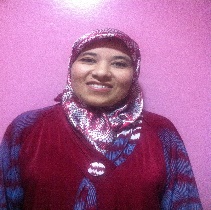 السيرة العلمية للطالبة الباحثة مريم خاليد:- حاصلة على بكالوريا آداب سنة 2014 بالدار البيضاء. المغرب- حاصلة على الإجازة في الدراسات الأساسية مسلك الدراسات الإسلامية، مسار الوساطة الاجتماعية والشرعية بكلية الآداب والعلوم الإنسانية بنمسيك سنة2017 بميزة مستحسن.- طالبة باحثة بسلك الماستر "الفكر الإسلامي والمشترك الإنساني" بكلية الآداب بنمسيك الدار البيضاء.الشواهد المحصل عليها:*شهادة تقديرية في فن الخطابة والإلقاء بكلية الآداب والعلوم الإنسانية بنمسيك.* شهادة مشاركة في الدورة التكوينية من جمعية AJEB: communication en français.* شهادة مشاركة في الدورة التكوينية بالإنجليزية من مركز Scriptoria: من 21 إلى 25 فبراير 2018.* شهادة من مركز الإعلاميات اللغات والتواصل لمدة أربعة أشهر في الإعلاميات "المكتبيات"، سنة 2018.*شهادة تقديرية في ندوة تحت عنوان "قوة التحكم في الذات" لفائدة تلاميذ ثانوية أبي شعيب الدكالي 2016. * شهادة تقديرية في ندوة تحت عنوان التفكير الإبداعي لفائدة تلاميذ مجموعة من المؤسسات: ثانوية العقاد التأهيلية وثانوية ابن الهيثم التأهيلية وثانوية عبد الخالق الطريس الإعدادية، ثانوية عبد الرحمان بلقرشي التأهيلية سنة 2016.*شواهد تقديرية في مجموعة من الأنشطة الثقافية بمؤسسات تعليمية مختلفة تحت عنوان "الشخصية الجذابة" لسنة 2017.* شهادة مشاركة في يوم دراسي حول علوم التربية والديداكتيك في 24 /12/2017.